CHARTER TOWNSHIP OF GENESEE ORDINANCE NO. 599AN ORDINANCE TO AMEND ORDINANCE NO. 475, THE GENESEE CHARTER TOWNSHIP ZONING ORDINANCE BY THE REZONING CERTAIN LAND FROM R-3 (MULTIPLE FAMILY RESIDENTIAL DISTRICT) TO A-R (AGRICULTURAL/ RURAL RESIDENTIAL)The Charter Township of Genesee, Genesee County, Michigan Ordains:SECTION IREZONING OF PREMISESGenesee Township Ordinance No. 475 is hereby amended to read as follows:Pursuant to Article XVII Section 1707 entitled "Changes and Amendments" the zoning ordinance and zoning map is hereby amended pursuant to the recommendation of the Genesee Township Planning Commission, the following described premises in the Township of Genesee, Genesee County, Michigan are hereby rezoned from R-3 (Multiple Family Residential District) to A-R (Agricultural/Rural Residential):Parcel No.: 11-02-100-011A PARCEL OF LAND BEG AT W ¼ COR OF SEC TH N 1* 12 MIN 55 SEC W 375.90 FT TH N 88* 47 MIN 05 SEC E 1444.24 FT TH N 1* 12 MIN 55 SEC W 140 FT TH N 88* 47 MIN 05 SEC E 475 FT TH N 1* 12 MIN 55 SEC W 303 FT TH N 88* 47 MIN 05 SEC E 200FT TH S 1 DEG 12 MIN 55 SEC E 30 FT TH N 88 DEG 47 MIN 05 SEC E 484 FT TH N 0DEG 06 MIN 36 SEC E 505.76 FT TH N 89 DEG 17 MIN 22 SEC E 657.96 FT TH SO DEG 00MIN 08 SEC 2 1314.80 FT TH S 89 DEG 34 MIN 20 SEC W 1941.18 FT TH SO DEG 19 MIN28 SEC W 80.43 FT TH S 88 DEG 47 MIN 05 SEC W 1281.53 FT TH NO DEG 32 MIN 25 SEC E 98.06 FT TO PL OF BEG SEC 2 T8N R7E (84) FR 1100005041MORE COMMONLY KNOWN AS: 8280 N. GENESEE ROADSECTION IIREPEALAll ordinances and portions thereof insofar as the same may be in conflict herewith are hereby repealed.SECTION IIIEFFECTIVE DATEThis Ordinance shall become effective immediately upon publication following its final adoption.SECTION IVSHORT TITLEThis Ordinance shall be known as Genesee Township Zoning Ordinance Amendment No.2020-599.We hereby certify that the foregoing Ordinance was adopted on the Second  Reading  by the Township  Board of the Charter Township of Genesee at its meeting on	April 14, 2020.First Reading:_M_a_r_c_h_l 7_,2020Published: March 25, 2020Second Reading: Published on:A_p_r_i_1_14_, '·_, 2020April 22, 2020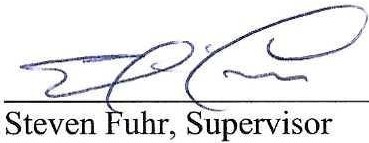 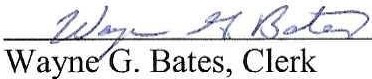 2